								Αθήνα 7.6.2021Προς τους							ΑΠ:  9595Ιατρικούς Συλλόγουςτης  ΧώραςΑγαπητή/ε κυρία/ε ΣυνάδελφεΣας διαβιβάζουμε τo εξής έγγραφo:Υπουργείου Nαυτιλίας & Νησιωτικής Πολιτικής Αρχηγείο Λιμενικού Σώματος-Ελληνικής Ακτοφυλακής Υπηρεσία Υγειονομικού, με αριθμ.πρωτ. 2530.1/40449/2021/7.6.2021, (ΑΠ ΠΙΣ: 9594/7.6.2021), με θέμα: «Ενημέρωση για δικαιολογητικά δαπάνης παρόχων υγείας σε στελέχη Λ.Σ.-ΕΛ.ΑΚΤ.» με τη παράκληση όπως ενημερώσετε τα μέλη περιοχής ευθύνης του Συλλόγου σας. 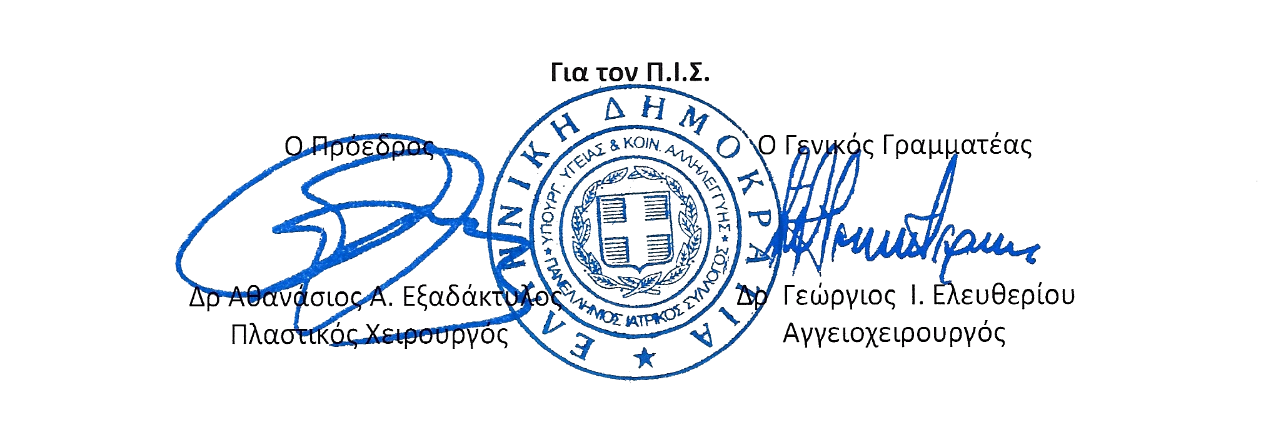 